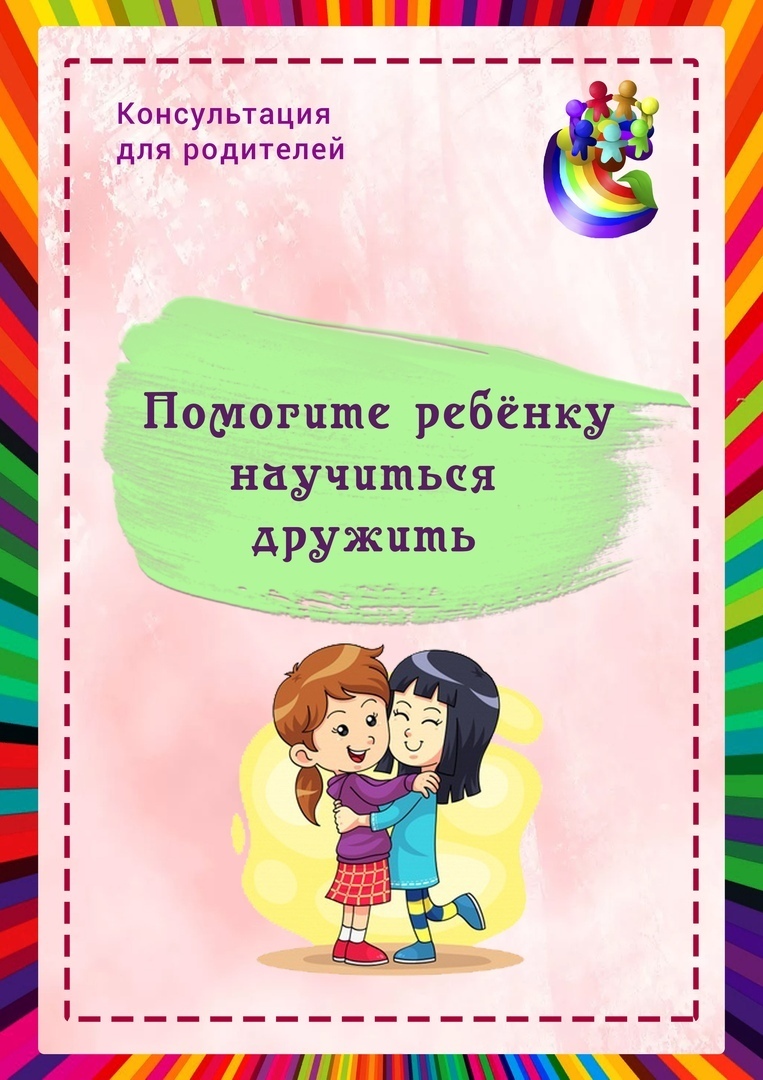                                      Воспитатель Праслова Е.Ю.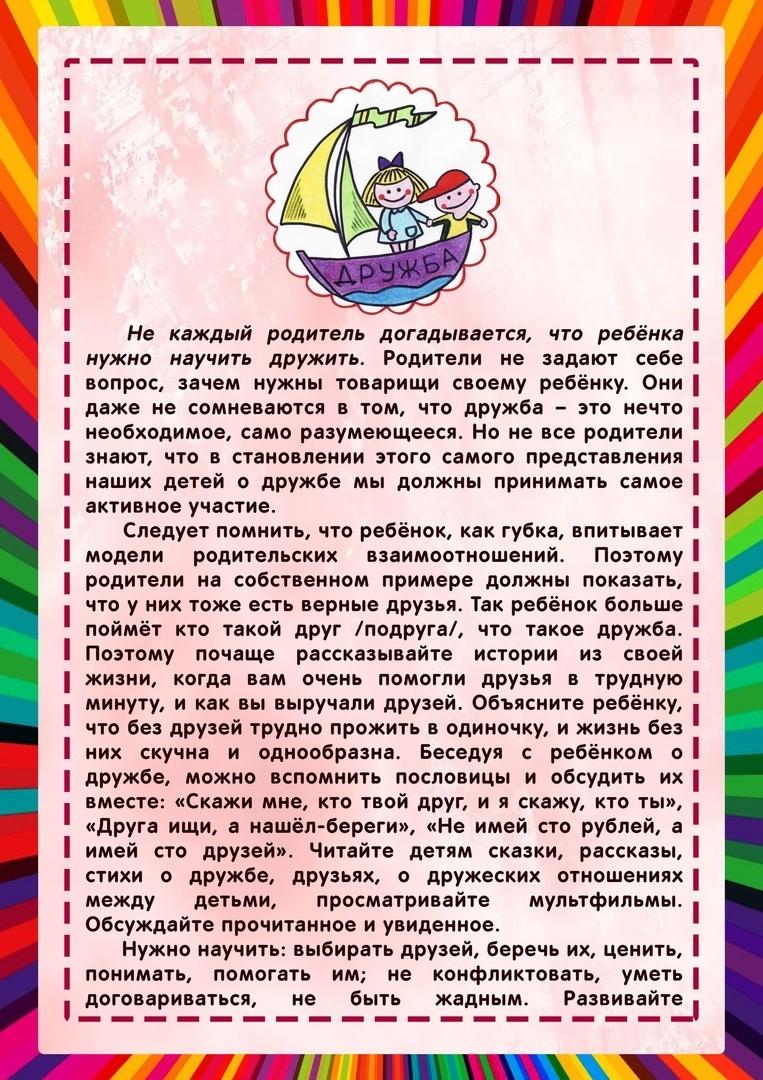 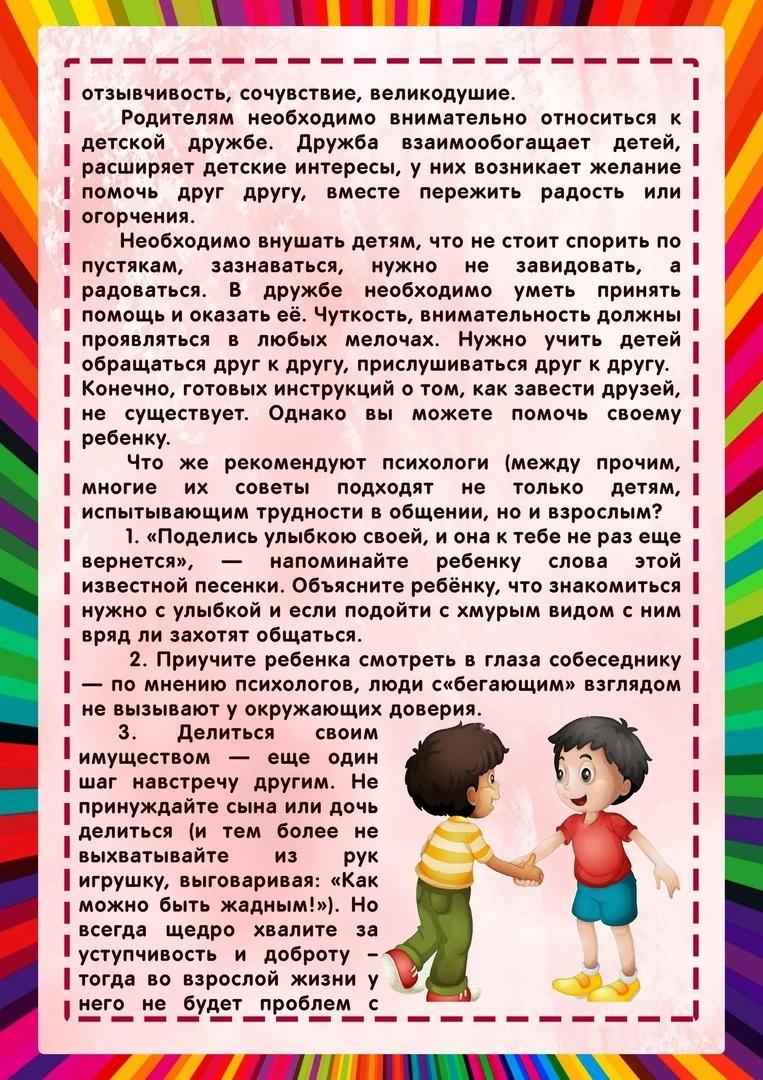 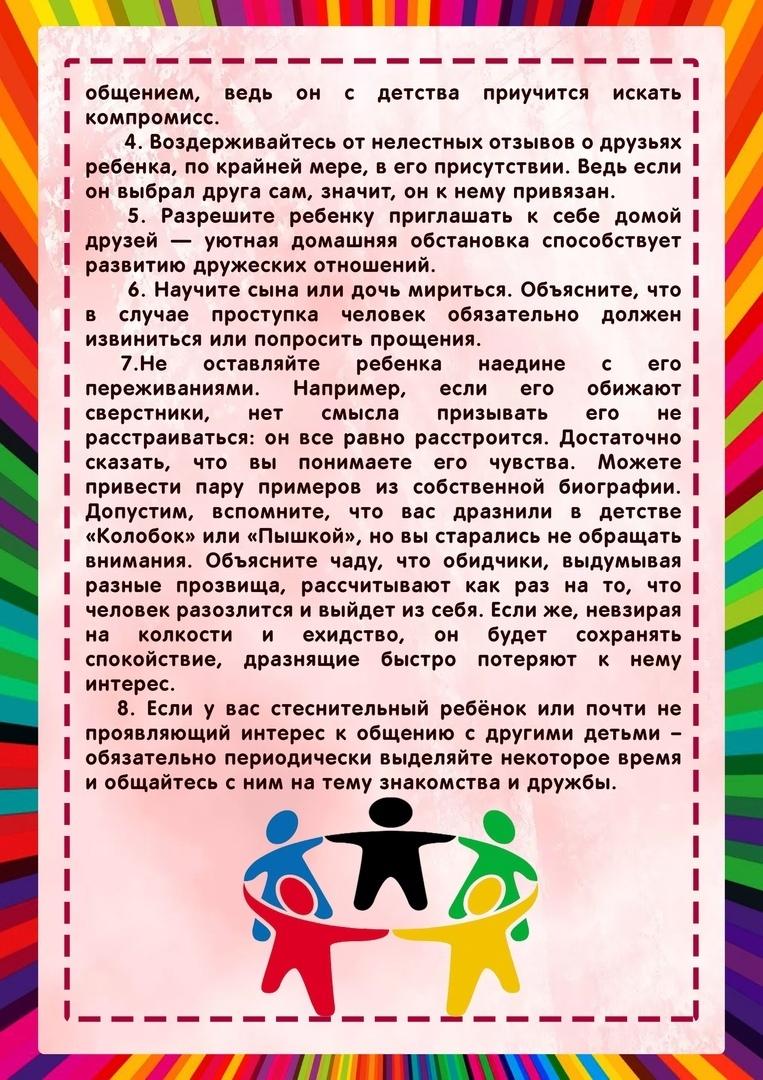 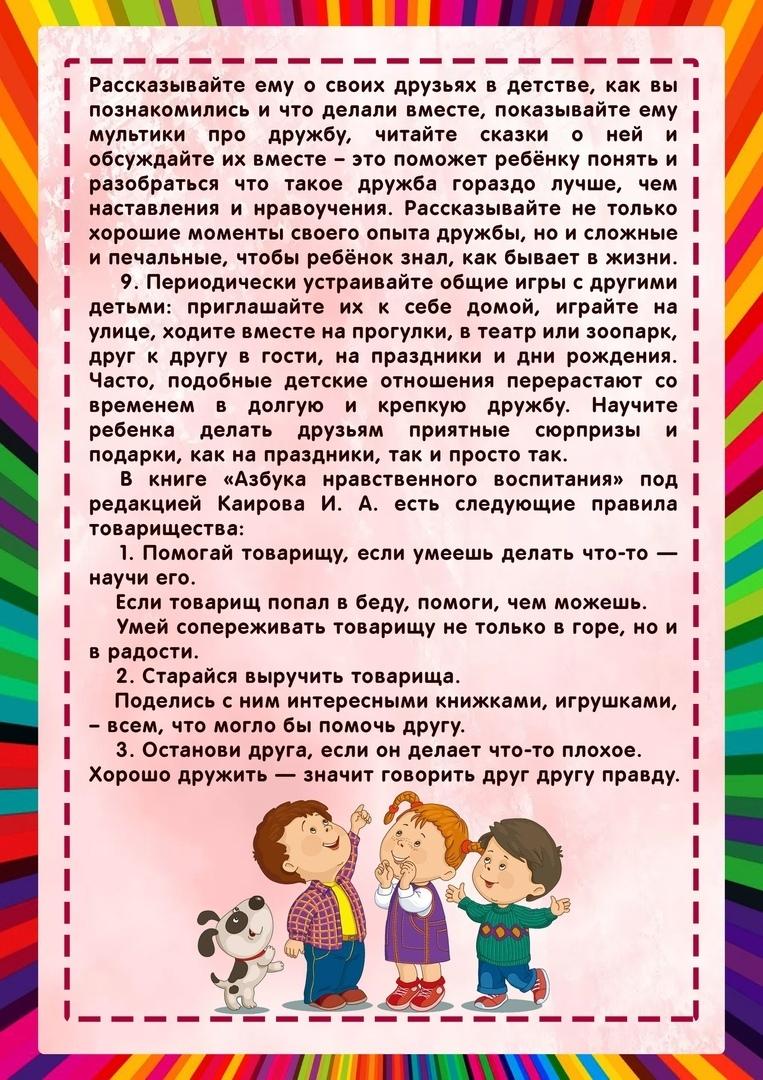 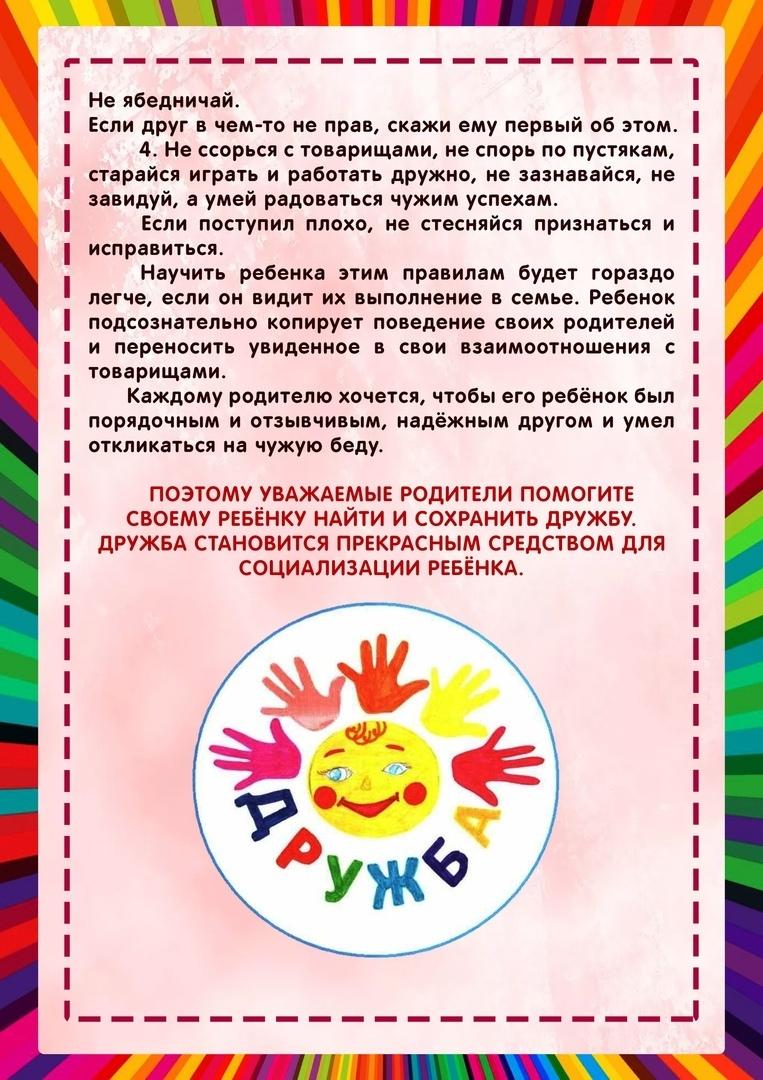 